JOGGING MATHÉMATIQUE - CYCLE 1 - COURS 1 1.	De 8 pour aller à 20, combien manque-t-il ?2.	Calcule mentalement 6x7.3.	Écrire le nombre … (182) 4.	Nomme le nombre qui a 5 de plus que 55.5.	Trouve 3 façons de décomposer 372.6.	Lequel des trois nombres écrits est le plus grand ? (1 centaine, 50unités/ 15 dizaines/ 150 unités)7.	Nomme le 4ième terme de la suite suivante : 51,53,558.	Vrai ou faux : 13x4 + 5 = 5 + 4x139.	Quel est le quotient de 6 et 2.10.	Un avion peut transporter 350 passagers. 249 passagers sont montés. Combien reste-t-il de places ?JOGGING MATHÉMATIQUE - CYCLE 1 - COURS 21.	Complète …35 moins quoi donne 26.   (35 - __= 26)2.	Divise 28 par 7.3.	Arrondis 557 à la centaine près.4.	Compose le nombre  formé de 3 centaines, 21 dizaines et 4 unités.5.	Dans le nombre 342, quelle est la valeur du 34 ?6.	Complète la phrase suivante : 150 unités + ____ = 328. (15 diz, 7 unités)7.	Que remarquez-vous dans la suite : 1, 4, 9, 16, 25, 36.8.	Complète la suite : 1, 2, 5, 10, 17, …9.	Écris le double de la somme de 3 et 5.10.	Un groupe de 561 personnes vient d’arriver dans un restaurant. Combien de tables de 10 a-t-on besoin ?JOGGING MATHÉMATIQUE - CYCLE 1 - COURS 31.	Donne-moi la somme de 164 et de 50.2.	Que donne 9 multiplié par 7.3.	Écrire le nombre … (3027) 4.	Quel chiffre représente les unités de mille dans 34 678 ?5.	Vrai ou faux : 87 dizaines sont-elles équivalentes à 8 centaines et 70 unités ?6.	Explique la différence entre le 0 dans 105 et 150 ?7.	Nomme la régularité de la suite suivante : 2, 5, 8, 11, 148.	Pensez-vous qu’en comptant par bonds de 4, il sera possible de nommer le nombre  98 ?9.	Que signifie l’expression « autant que » ?10.	Quelle est la plus grande longueur : une de 13,61 cm et une de 0,1361 dm.JOGGING MATHÉMATIQUE - CYCLE 1 - COURS 41.	Additionne 0,3 + 0,8.2.	Soustrais 0,35 – 0,26.3.	Trouve un multiple commun à 9 et 12.4.       Enlève 17 unités et 3 dizaines au nombre 85. 5.      Quel nombre est formé de 31 unités, 48 dizaines et 5 centaines ?6.	12 653 =  10 000 + 150 x 10 + _____7.	Entre 17, 170 et 1700, quelle relation y a-t-il ?8.	Avec une régularité de +3 -2, donne le 7e terme d’une suite commençant par 91. 9.	Quelle est la somme de 1450 et de 175 unités.10.	Un skieur réalise un record de descente avec un temps de 57 secondes. S’il a amélioré son temps de 8 secondes, quel était son premier temps ? JOGGING MATHÉMATIQUE - CYCLE 1 - COURS 51.	Multiplie 0,2 x 7.2.	Divise 2,40 par 8.3.	Estime 23,5 x 3,4.4.	Nomme un nombre situé entre 10 450 et 10 451.5.	Combien y a-t-il de centaines dans 35034 ?6.	Si j’ajoute 150 unités de mille à 312, quel nombre j’obtiens ?7.	Qu’ont en commun 28, 35 et 49 ?8.	Trouvez la règle permettant de trouver les 5 premiers nombres impairs à partir de 13.9.	Quel est le symbole du millilitre ?10.	Antoine a mangé à la cafétéria et il doit 2,60$. Il mange à nouveau et n’a toujours pas d’argent pour son dîner qui coûte 3,25$. Écris l’opération qui permet de calculer le montant qu’il doit à la cafétéria.JOGGING MATHÉMATIQUE - CYCLE 2 - COURS 11.	De 477 pour aller à 533, combien manque-t-il ?2.	Calcule mentalement 9 x 8.3.	Écris le nombre 90909.4.	Nomme le nombre qui a 500 de plus que 1857.5.	3 605 = 3x100 + 5x50 +  _____6.	825 unités sont équivalentes à 71 dizaines, 7 centaines et combien d’unités ?7.	Nomme les 4 termes de la suite suivante : 163, 168, 172.8.	Traduit en chaîne d’opérations : Un train part d’une ville A pour se rendre à la ville B. Il arrête à 3 gares. À la 1ère gare, il descend 11 personnes et il en monte 9 personnes. À la 2e gare, il descend 14 personnes et il en monte 32. À la 3e gare, il descend 9 personnes (Ballarobres).9.	Donne le symbole qui représente les kg et les dag.10.	Jacob a eu 34 ans le 26 octobre 2009.  Quel âge aura-t-il le 20      	janvier 2037 ?JOGGING MATHÉMATIQUE - CYCLE 2 - COURS 21.     Complète 302 moins 38 donne ____.  2.     Divise 400 par 25.3.     Arrondis  0,646 au dixième près.4.     Compose le nombre  formé de 105 unités, 24 centaines, 12 dizaines et 3     dixièmes.5.     Dans le nombre 13,402 quel est le rôle du zéro ?6.     Complète la phrase suivante : 405 = 32 dizaines, 7 unités + ____ 7.     Que remarquez-vous dans la suite : (dessins de carrés).8.     Complète la régularité 109, 218, 436.9.     Écris le quart de la somme du double de 3 et 4.10    Un autobus contient 48 places.  Combien d’autobus seront nécessaires          pour 562 personnes ?JOGGING MATHÉMATIQUE - CYCLE 2 - COURS 31.	10 biscuits représentent les 2/5 d’une boîte. Combien y-a-t ‘il de  biscuits dans une boîte.2.     Que donne 6/10 + 2/5.3.     Arrondis à l’unité 102,649.4.     Quel nombre a 15 de moins de 108 ?5.     1345 = 20 x 100 – 5 x10 -___6.     Quelle fraction doit-on ajouter à 1 et 2/5 pour obtenir 2 ?7.     Nomme la régularité de la suite suivante : -4,-6,-9, -13.8.     Pensez-vous qu’en comptant par bonds de 250, il sera possible de   nommer le nombre  10320 ?9.     Calcule la moyenne des 5 premiers nombres pairs.10.     Deux coureurs se comparent : Le coureur A a couru 110 m en 7 sec,  et    le coureur B en 1 minute et 20 secondes a fait 1200 m . Lequel a le       meilleur temps ?JOGGING MATHÉMATIQUE - CYCLE 2 - COURS 41.     Additionne 15 + 0,08.2.     Soustrais 46.5  – 0,75.3.     Écris une fraction comprise entre 1/5 et 2/3.4.     Quel nombre est formé de 2 unités et 13 dixièmes ?5.     À 2903 enlève  103 unités.6.     75,33 est équivalent à : A)24,3 x 31    B) 24,3 x 3,1  C) 0,243 x 31.7.     Entre 6, 36 et 216 quelle relation y a-t-il ?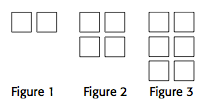 8.     Dessine la 6ieme figure : 9.     Vrai ou faux : 3(4 + 5) = 3x4 + 3x5.10.   Combien y-a-t-il de secondes dans  4 heures ?JOGGING MATHÉMATIQUE - CYCLE 2 - COURS 51.     Multiplie 6 x 0,750.2.     Divise 24,64 par 8.3.     Estime la masse d’une voiture.4.     Nomme un nombre situé entre 0,124 et 0,125.5.     Combien y a-t-il de centaines dans 101 000 ?6.     Si je soustrais 15 dizaines de  1002, quel nombre j’obtiens ?7.     Trouve un diviseur commun autre que 5 : 1 125, 1 150 et 1 175?8.     15 + ? = 25 - ?9.     Vrai ou faux : 4 + 4 + 4 = 43.10.   Si on achète 4 douzaines de beignes pour 24.00$, combien coûte         un beigne ?  JOGGING MATHÉMATIQUE - CYCLE 3 - COURS 11.	De 977 pour aller à 1011, combien manque-t-il ?2.	Calcule mentalement 40 x 100.3.	Trouve une fraction équivalente à 12/4.4.	Arrondis 1056 à l’unité de mille près.5.	Quel nombre est équivalent à 150 dixièmes ?   6.	      Quel nombre obtient-on en ajoutant 67 dizaines de mille à 2 unités?7.	Entre 8, 27 et 64 quelle relation y a-t-il ?8.	Trouve un multiple commun à 6 et 9 autre que 18 et 54.9.	Qu’est-ce qu’un facteur ?10.	Paul a lu 170 pages et son ami 180, combien lui en manque-t-il pour en avoir lu autant que son ami ?JOGGING MATHÉMATIQUE - CYCLE 3 - COURS 21.	Complète …53 et 2 dixièmes moins quoi donne 23.   (53,2 - __= 23)2.	Divise 2 800 par 7.3.	Nomme un dixième de plus que 24.4.	Compose le nombre  formé de 4 dixièmes.5.	Dans le nombre 3,42, quelle est la valeur du 4 ?6.	Complète la phrase suivante : 3 centaines + 15 dizaines est équivalent à 42 dizaines + combien d’unités7.	Quelle relation y a-t-il entre 3, 5, 7 et 118.	Traduis en chaîne d’opération…La différence du triple de la somme de 4 et 3 et de la moitié de la somme de 5 et 6.9.	Écris le triple du résultat la multiplication de 4 et 10.10.	Avec un montant de 40 $ combien de cannettes à 2,25 $ peut-on acheter ?JOGGING MATHÉMATIQUE - CYCLE 3 - COURS 31.      Donne-moi la somme de  1 004,1 et  1002.	Que donne 5 000 multiplié par 7.3.	Écrire le nombre 89 dixièmes 4.	Quel chiffre représente les centièmes dans 34,678 ?5.	Vrai ou faux : 80 dixièmes sont-ils équivalents à 800 centièmes?6.	Lequel des trois est le plus grand : 11,01, 1, 101 ou 110,01?7.	Trouve la relation entre ces nombres : 105, 1050, 1 05008.	1,5 + ? = 2,5 -  ?9.	Comment dit-on « du plus grand au plus petit » ?    10.	Une école  compte 1600 élèves et une deuxième en compte autant, plus 25. Combien y a-t-il d’élèves dans ces deux écoles?JOGGING MATHÉMATIQUE - CYCLE 3 - COURS 41.	Quels nombres ont comme multiple commun 35 ? 2.	Que donne 1 090 x 10 ? 100 ?3.	Classe en ordre décroissant 10,01 ; 10,011 : 10, 10014.      Quel nombre vient avant 100 000. 5. 	Exprime 5 % en nombre à virgule ? 6.	Combien y a-t-il de centimètres dans un mètre ?7.	Le nombre 75 est-il divisible par 3?8.	 Réduis à sa plus simple expression la fraction 8/129.	Quelle est la somme de 1450, 808 et de 200 unités.   10.	Télia reçoit 20 $ par semaine pour ses travaux. Dans combien de semaines pourra-t-elle s’acheter un MP3 à 100 $?JOGGING MATHÉMATIQUE - CYCLE 3 - COURS 5Le nombre 1 135 est-il divisible par 5?Quel nombre précède 99090 ?    3.	Arrondis à la centaine près le nombre 5 642,43.    4.	Quel nombre est représenté par (3 x 103) + (2 x 102) ?5.	Quelle est la valeur de 35 dans 2,35?6.	Quelle est la différence entre 1 unité de mille et 312 ?7.	Quel nombre carré est le suivant de 25 ?8.	Existe-t-il une relation entre 48, 24, 12 et 6 ? Laquelle ? 9.     Quelle serait l’unité de mesure la plus appropriée pour calculer l’aire           d’un mur de la classe?10.	Il y a environ 135 noms sur une page d’annuaire téléphonique.         Combien y a-t-il de noms sur 19 pages : 165, 565 ou 2 565?JOGGING MATHÉMATIQUE - CYCLE 4 - COURS 11.	Quelle est la différence entre 1989 et 2020 ?2.	Calcule mentalement 13 x 12.3.	Écris 5/4 en nombre décimal.4.	Écris les nombres 4, -12 et 0 en ordre croissant.5.	Quel nombre est équivalent à 150 centaines ?   6.	      Décompose 36 en produit de facteurs premiers.7.	Complète la suite 17, 19, 23, 29, …8.	Quel est le PGCD de 24 et 30 ?9.	Que veut dire le symbole IN ?10.	Paul a 2 ans de moins que le quart de l’âge de son père qui a 40 ans. Quel est l’âge de Paul ?JOGGING MATHÉMATIQUE - CYCLE 4 - COURS 21.	Combien dois-je enlever à 75 pour obtenir 26 ?2.	Calcule mentalement 13 + 7 + 42 - 12 =3.	Que donne 302 000 de plus 21 650 ?4.	Écris un nombre compris entre 23 et 32.5.	Combien y a t’il de dizaines dans 3451?   6.	      127 = 102 + 52 + _____.   7.	      Quelle est la relation dans la suite suivante : 7007, 7032, 7057…8.	Complète : 3 x ( ____ - 4) = 21 9.	Que signifie « plus grand commun diviseur » ?10.	On peut se procurer 3 paquets de bonbons pour 3,60 $. Combien en couterait-il pour 4 paquets ?JOGGING MATHÉMATIQUE - CYCLE 4 - COURS 31.	Quel nombre multiplié par 9 donne 72 ?2.	Complète l’égalité suivante : 32 ÷ 8 = 23 - _____.3.	En combien de parties de 250 se divise 2750 ?4.	Quel nombre au carré est le plus près de 90.5.	Quel est l’équivalent de 75 dizaines de moins que 2000 ?   6.	      Si on retranche 12 dizaines à 122 on obtient ______ ?   7.	      Quels nombres compris entre 20 et 30, ont 2 et 3 comme diviseurs commun ? 8.	Qu’ont en commun 28, 35 et 49 ?9.	Quel est le symbole de l’ensemble des Réels ?10.	Combien de sacs de 250 g de pommes dois-je me procurer pour avoir 1 kilo de pommes ?JOGGING MATHÉMATIQUE - CYCLE 4 - COURS 41.	Quel nombre divisé en 4 donne 26 ?2.	Calcule (2 + 3)2 - 24.3.	Trouve un nombre compris entre 12,34 et 12,354.	Quel nombre au cube est le plus près de 100.5.	Combien de dizaines dois-je ajouter à 2001 pour obtenir 4051 ?   6.	      Calcule 3 centaines diminuées de 175 unités.   7.	Quel est le plus grand commun multiple de 3 et 4 qui est plus petit que 50 ? 8.	Nomme les diviseurs de 48.9.	Écris un nombre sous la forme décimale.10.	Si Macha roule à 100 km/h, combien de temps lui sera nécessaire pour faire les 20 prochains km ?JOGGING MATHÉMATIQUE - CYCLE 4 - COURS 51.	Calcule 10 $ - 3,55 $.2.	Quel nombre multiplié par 10 donne 2030 ?3.	Arrondis 2,456 aux centièmes près.4.	Quel nombre a 32 centièmes de plus que 3,43 ?5.	Décompose 1,1 en la somme de 3 nombres.6.	4052 dizaines sont équivalentes à 450 centaines, 2 dizaines et combien d’unités ?   7.	      Trouve le PPCM de 14 et 6.8.	Nomme le 4ième terme de la suite 9, 16, 25, …9.	½ fait partie de quel ensemble de nombres ?10.	Quelle est la différence entre le carré de 8 et le double de 8 ?JOGGING MATHÉMATIQUE - CYCLE 5 - COURS 1 (Décimaux)1.	De 0,75 pour aller à 10, combien manque-t-il ?2.	Calcule mentalement 6,2 x 4.3.	Écris le nombre … (325 dixièmes) 4.	Trouve le nombre qui a 5,1 de plus que 10,20.5.	Quel nombre est équivalent à 150 centièmes ?6.	Lequel des trois nombres écrits est le plus grand ? (200 dixièmes, 2 unités ou 20 centièmes)7.	Nomme le 4ième terme de la suite suivante : 0,5 / 2,5 / 4,58.	Vrai ou faux : 6,12 est plus grand que 62 dixièmes.9.	Quel nom donne-t-on à la position du 1 dans le nombre 2,14 ?10.	Un autobus s’est arrêté à un terminal après avoir parcouru 137,5 km. Si le prochain arrêt est dans 270 km, combien de kilomètres aura-t-il alors parcouru ?JOGGING MATHÉMATIQUE - CYCLE 5 - COURS 21.	Complète 3 moins quoi donne 1,75?2.	Que donne 42,48 divisé par 6 ?3.	Quel nombre a 4 dixièmes de plus que 8 et 7 dixièmes ?4.	Nomme un nombre situé entre 12,5 et 12,57 5.	Quel nombre est équivalent à 150 centièmes ?6.	Lequel des trois nombres écrits est le plus grand ? (200 dixièmes, 2 unités ou 20 centièmes)7.      Entre 0,5 et 0,25 trouve la relation.8.      Pensez-vous qu’en comptant par bonds de 1,3 il sera possible de nommer le nombre 40 ?9. 	Qu’est ce que la notation décimale ?10. 	Luc vient de dessiner les plans d’un terrain. L’échelle utilisée est 1 cm équivaut à 5,4 mètres. À quelle longueur réelle correspondent 4 cm.JOGGING MATHÉMATIQUE - CYCLE 5 - COURS 31.	Soustrais 70,10 – 20,252.	Calcule mentalement 60,2 x 40.3.	Écris le nombre … (325 centièmes) 4.	Quel chiffre représente les centièmes dans 6,594 ?5.	Quel nombre est équivalent à 255 centièmes ?6.	Compose le nombre formé de 3 dizaines et 8 dixièmes.7.	Qu’est-ce les nombres 0,9  / 0,16 et 0,25 ont en commun ?8.	Quelles relations vois-tu entre 30 et 0,5 ?9.	Combien y a-t-il de mètres dans 1 km ?10.	Quelle est la plus petite longueur : une de 38,25 kilomètres et une de 37 000 mètres.JOGGING MATHÉMATIQUE - CYCLE 5 - COURS 41.	Donne-moi la somme de 12,63 et 4,37 ?2.	Divise 7,2 par 33.	Transforme en nombre décimal le nombre 1 ¾.4.	Compose le nombre formé de  1648 centièmes?5.	Lequel est équivalent à 10,056 : 10 056 millièmes ou 10 056 centièmes ?6.	Combien de dixièmes dois-je ajouter à 500,100 pour obtenir 501 ?7.      Quelle est la relation entre 0,90 et 0,15 ?8.	Lequel est 10 fois plus grand que 0,101 ?9.	Quel nom donne-t-on à la position du 1 dans le nombre 2,14 ?   10.	Un employé gagne 9,50 de l’heure. Quel sera son salaire par                semaine s’il travaille 40 heures par semaine ?JOGGING MATHÉMATIQUE - CYCLE 5 - COURS 51.	Combien dois-je enlever à 500 pour obtenir 225,80 ?2.	Multiplie 3 par 2,45.3.	Entre 7,0999 / 7,19 et 7,091  lequel est le plus grand ? (Écrire les 3 nombres au tableau plutôt que de les lire)4.	Donne le nombre décimal qui vient avant 102,45.5.  	Dans le nombre 524,05, quel est le rôle du zéro ?6.	Quel est l’équivalent de 86 centièmes en millième?7. 	Quel nombre est dix fois plus petit que 33,5?8. 	75,50 + 10 =  100,50 - ?9.	Quelle est la différence entre dizaines et dixièmes ?10.	Si on multiplie un nombre par lui-même on obtient 1,44. Quel est ce nombre ?JOGGING MATHÉMATIQUE - CYCLE 6 - COURS 1 1.	De 75/100 pour aller à 10, combien manque-t-il ?2.	Additionne 3/6 + 2/4 + 6/12 =3.	Écris en chiffres la fraction qui représente 13 et 18 vingtièmes.4.	Quelle fraction a 1 quart de plus que 1 demie.5.	Quel nombre est équivalent à 24 quarts.6.	Laquelle des trois fractions est la plus grande : ½, 5/6 ou ¾ ?7.	Nomme les 4e et 5e termes de la suite suivante : 42/47, 44/47, 46/47…8.	Vrai ou faux : 2 entiers et ¾ est plus grand que 13/49.	Qu’est-ce qu’un nombre fractionnaire ?10.   	Marc a marché les 3 quarts d’un kilomètre. Combien de mètres a-t-il marché ? JOGGING MATHÉMATIQUE - CYCLE 6 - COURS 21.	 Complète…  3 moins quel nombre fractionnaire donne 1 entier et 75 sur 100?2.	Que donne 42,48 divisé par 6 ?3.	Quel nombre a 4 dixièmes de plus que 8 et 7 dixièmes ?4.	Nomme une fraction plus grande que 7/8, mais plus petite que 1.5.	Quel nombre est équivalent à 150 centièmes ?6.	Lequel des trois nombres écrits est le plus grand ? (200 dixièmes, 2 unités ou 20 centièmes)7.      Entre 1/5 et 1/25, trouve la relation.8.      Complète la suite : 12/7, 24/14, 36/21…9. 	Écris 6/4 sous la forme d’un nombre fractionnaire.10. 	Sophie dit qu’elle a mangé le 5/9 d’une tarte. Marc dit qu’il en a mangé le 4/7. Les deux disent qu’ils en ont mangé plus que l’autre. Qui a raison ?  JOGGING MATHÉMATIQUE - CYCLE 6 - COURS 31.	Calcule 8/12 – 1/3 =2.	Divise 12 par ½.3.	Si 4 représente ¼ de mon ensemble, de combien d’éléments celui-ci est-il composé ?4.      Si j’ai 10 tartes à partager également entre 8 enfants, combien chacun en aura-t-il ?5.      Quelle fraction est équivalente à 4 et 2 septièmes (4  2/7)6.	10/25 est équivalent à quelle fraction sur 1000 ? 7.	Qu’est-ce que 7/220, 308/660 et 212/880 ont en commun ?8.	Quelle est la fraction suivante dans cette suite : 250/16, 50/8, 10/4… 9.	Trouve une fraction équivalente à 4/21.10.	Mon jardin mesure 12 m2. Si les carottes occupent ¼ de l’espace et les tomates 1/3, combien de mètres carrés reste-t-il pour les autres légumes ? (Écrire au tableau 12m2, carottes = ¼, tomates = 1/3)JOGGING MATHÉMATIQUE - CYCLE 6 - COURS 41.	De 2/7  pour aller à 1 entier, combien manque-t-il ?2.	Calcule mentalement 6 et 2\10 x 4 =3.	Écris en chiffres la fraction qui représente 13 et 18 vingtièmes.4.	Quelle fraction a 1 quart de plus que 1 demie.5.	Quel nombre est équivalent à 24 quarts.6.	Laquelle des trois fractions est la plus grande : ½, 5/6 ou ¾ ?7.	Nomme les 4e et 5e termes de la suite suivante : 42/47, 44/47, 46/47…8.	Vrai ou faux : 2 entiers et ¾ est plus grand que 13/49.	Écris 6/4 sous la forme d’un nombre fractionnaire.10.	Un réservoir d’automobile peut contenir 40 litres d’essence. Si l’indicateur du réservoir indique ¼, combien de litres ont été utilisés ?JOGGING MATHÉMATIQUE - CYCLE 6 - COURS 51.	Calcule 1 et 70/100 + 3/10 ?2.	Multiplie 3 par 2  7/8.3.	Entre 7, 09/100et 7,16, lequel est le plus grand ? (Écrire les 2 nombres au tableau plutôt que de les lire)4.	Quel nombre a 1/12 de plus 2  1/6?5.	Écris 4/5 en nombre décimal.6.	Quelle fraction doit-on enlever à 4 pour obtenir 2 et 1 quart (2  ¼) ?7.	Nomme la régularité de la suite suivante : 3/5  / 0,7  / 80% …8.	Existe-t-il une relation entre 350/1000, 7/20 et 0,35 ?9.	Quel est le PPCM des dénominateurs des fractions suivantes : 1/4, 1/6 et 1/7 ?  10.	Ariane a 240 bonbons d’Halloween. Elle donne le quart de ses bonbons  à sa sœur et le tiers de ce qu’il reste à son frère. Combien de bonbons reste-t-il à Ariane ?JOGGING MATHÉMATIQUE - CYCLE 7 - COURS 11.	De 125 pour aller à 167, combien manque-t-il ? 2.	Calcule 112 + 96.3.	Nomme le nombre qui a 1/2 de plus que 2 et 3/4.4.	Quelle fraction est la plus près de 1/2, 3/8 ou 6/10 ?5.	    Lequel des trois nombres est le plus petit ? 1,125 ; 1,1241 ou  1,12 6.	Que doit-on ajouter à 2,36 pour obtenir 3,04 ?7.	Complète la suite ; 1%,4%,9%,16%,…8.	Écrit 4/16 en pourcentage.9.	Place en ordre croissant, -10, 3 et -510.	Place sur une droite numérique les valeurs 0, -3, 4 et -1JOGGING MATHÉMATIQUE - CYCLE 7 - COURS 21.	De 1 1/3 à 4, combien manque-t-il ? 2.	Calcule 2 2/3 - 4/3.3.	Nomme le nombre qui a 0,35 de plus que 10,80.4.	Arrondis 3,4567 au centième près.5.	Lequel des trois nombres est le plus petit ; 0,25 , 30% ou 2/106.	Que doit-on ajouter à 35 % pour obtenir 110 % ?7.	Complète la suite ; -3, -9, -12, …8.	Décompose - 30 en 3 facteurs.9.	Partage 60 $ entre 3 amis de façon à ce que le premier est 5 $ de plus que son ami et 10 $ de plus que son autre amis.10.	Place sur une droite numérique séparée par des bonds de 4 unités les          valeurs suivantes : 2, 6, 8 et 13JOGGING MATHÉMATIQUE - CYCLE 7 - COURS 31.	Donne 3 nombres situés à moins de 1 dixième de 2,8.2.	Calcule la différence entre 0,325 et 1,0053.	Nomme le nombre qui a 25 % de moins que 2,54.	Si 100personnes sur 400 ont répondu oui, est-ce que la majorité a répondu oui ?5.	Lequel des trois nombres écrits est le plus petit; 2, -3 ou -1006.	Représente mathématiquement 5 mètres sous le niveau de la mer ?7.	Complète la suite;  17, 19, 23, 29, … (nombres premiers)8.	Quel est le PGCD entre 24, 30 et 729.	Droite dessinée par le prof – placer une fraction qui n’est pas entre 0 et 1 et demander de nommer la fraction.10.	Si je dépose à la banque la moitié du montant que j’ai reçu à mon anniversaire et que je dépense le 1/3, quelle fraction représente ce qu’il me reste dans mes poches ?JOGGING MATHÉMATIQUE - CYCLE 7 - COURS 41.	De 12,8 % pour aller à 110 %, combien manque-t-il ?2.	Que représente un rabais de 15% sur un achat de 50 $ ?3.	Nomme le nombre qui a deux de moins que -14. 4.	-2 est-il plus grand ou plus petit que que -3 ?5.	Que manque-t-il à 31 dizaines et 23 unités pour obtenir 35 dizaines ?6.	Peut-on en faisant des bonds de 16, arriver à 80 ?7.	Complète l’égalité : 3/4 + 60 % = 1/2 + … %8.	Trouve une fraction comprise entre 99/100 et 1.9.	Droite dessinée par le prof – faire des graduations de 0,1 et demander de nommer le nombre 0,35.10.	Combien une caissière doit-elle me remettre si je paie avec un billet de 20 $ des achats de 5,60 $ et de 12,80 $ ?JOGGING MATHÉMATIQUE - CYCLE 7 - COURS 51.	Combien faut-il enlever à -6 pour obtenir -18 ?2.	Que donne -5 - -5 ?3.	Nomme le nombre qui a 31 de moins que 60.4.	Arrondis 4,399 à l’entier près.5.	Si je mange le quart de la pizza, combien de pointes est-ce que j’ai mangé          si la pizza était coupée en 8 pointes ?6.	Que doit-on ajouter à 3,873 pour obtenir 5.7.	Complète la suite  0,21 , 0,42,  0,84, …8.	0,357 = 3/10 + 5/100 + …9.	Place 125/100 sur la droite numérique. 10.	Benoit a obtenu 60 % à son premier examen et 32 sur 40 à son deuxième. Quelle est la moyenne de ses deux examens ?* cycles 7 à 1213 : reprendre la même formule avec du contenu du secondaireJOGGING MATHÉMATIQUE - CYCLE 8 - COURS 11.	De 1991 pour aller à 2014, combien manque-t-il ? 2.	Calcule 21 x 19.3.	Nomme le nombre qui a 2/8 de plus que  5/2.4.	Trouve une fraction comprise entre 4/9 et 1/2.5.	Lequel de ces nombres est le plus près de 1/2, 0,498 ou 0,503 ?6.	Que doit-on ajouter à 3,94 pour obtenir 4,005 ?7.	Complète la suite, 48%, 24%, 12%, ...8.	Écrire 56% en fraction réduite.9.	Trouve un nombre entre entre - 1,05 et - 1,06.10.	Place - 3,65 sur une droite numérique. Faire des graduations de 0,5JOGGING MATHÉMATIQUE - CYCLE 8 - COURS 21.	Quelle est la différence entre 3 et 1/8 et 5. 2.	Calcule 15/4 + 1/2.3.	Écrit  le nombre qui a 3,35 de plus que 4,54.	Arrondis 2,546 au centième près. 5.	Laquelle de ces fractions ne représente pas 20% ? 1/5, 40/200 ou 4/256.	Que doit-on ajouter à 86% pour obtenir 150% ?7.	Complète la suite: -5, -3, -1, ...8.	Décompose -45 en facteurs premiers. 9.	Si on ajoute 5 au double d'un nombre on obtient 37. Quel est ce nombre ?10.	Si j'achète 3 douzaines de maïs et en sert la moitié le premier repas et le          tier de ce qui reste au repas suivant, combien en reste-t-il ?JOGGING MATHÉMATIQUE - CYCLE 8 - COURS 31.	Donne 3 nombres situés à moins de 1 dixième de 2,8.2.	Calcule 2,01 divisé en 2.3.	Nomme le nombre qui a 25 % de moins que 3,754.	Arrondis 136 % au dixième près. 5.	Lequel des trois nombres est le plus grand, -6,5 , -35/5 ou -625%.6.	Représente mathématiquement une perte de 20 $.7.	Complète la suite : 2, 5, 11, 23, 47, ...8.	Calcule 2 + 3 x 4 - 1.9.	Droite numérique dessinée par le prof – placer la fraction 13/3.10.	36 biscuits représentent les 6/4 d'une boîte de biscuits. Combien y-a-t'il de biscuits dans une seule boîte. JOGGING MATHÉMATIQUE - CYCLE 8 - COURS 41.	De 30% pour aller à 0,85 combien manque-t'il ?2.	J'ai payé 15% de moins un chandail étiqueté à 21$, quel prix ai-je payé ?3.	Nomme le nombre qui a 25 de moins que 14. 4.	-2 est-il plus grand ou plus petit que -1,5 ?5.	Calcule 3 x 4 - 5 - 26.	Combien de dizaines doit-on enlever à 305 pour obtenir 215 ?7.	Place ces fractions en ordre décroissant : 3/9, 11/12 et 16/30.8.	Par combien dois-je diviser 16/4 pour obtenir 1/2 ?9.	Par combien dois-je multiplier 123,45 pour obtenir 0,12345 ?10.	Si je paie avec un billet de 10 $ une facture de 6,35 $ à laquelle j’ajoute un pourboire de 0,50 $, combien me reste-t’il ?JOGGING MATHÉMATIQUE - CYCLE 8 - COURS 51.	Combien dois-je enlever à -17 pour obtenir -13 ?2.	Calcule -3 x -2 x -43.	Nomme le nombre qui a 2 centaines et 50 unités de moins que 100.4.	Arrondis 10095 à la centaine près.5.	Lequel des trois nombres est le plus petit : 2,80 , 10/4 ou 2 et 70/1006.	Que doit-on ajouter à 3 et 11/8 pour obtenir 57.	Complète la suite : 2,14 , 2,28 , 2,42 , 2,56 , …8.	Complète 0,357 = 3/10 + 5/100 + …9.	Droite numérique dessinée par le prof – placer la fraction -5/4.10.	Si on divise un rectangle en 3 parties égales, et qu’on divise une de ces parties en 4 parts égales, quelle fraction du rectangle représente cette nouvelle partie ?JOGGING MATHÉMATIQUE - CYCLE 9 - COURS 21.	Quelle est la différence entre 2 et 1/7 et 4. 2.	Calcule 16/5 + 1/10.3.	Écrit  le nombre qui a 4,4 de plus que 4,044.	Arrondis 3,537 au dixième près. 5.	Laquelle de ces fractions ne représente pas 40% ? 2/5, 80/200 ou 0,046.	Que doit-on ajouter à 88% pour obtenir 120% ?7.	Complète la suite: -2,4,-8,16, ...8.	Décompose -60 en facteurs premiers. 9.	Si on enlève 5 au triple d'un nombre on obtient 22. Quel est ce nombre ?10.	Si j'achète 48 bonbons  et en mange la moitié le premier soir et le          quart de ce qui reste  le soir suivant, combien en reste-t-il ?JOGGING MATHÉMATIQUE - CYCLE 9 - COURS 31.	Donne un nombre situé à moins de 1 centième  de 2,85.2.	Calcule 3,03 divisé en 2.3.	Donne le nombre qui a  30% de moins que 3,254.	Arrondis 489 % au dixième près. 5.	Lequel des trois nombres est le plus grand, -0,6 , -25/4 ou -61%.6.	Représente mathématiquement une baisse de température de 15 ℃.7.	Complète la suite : 2, 3, 5, 9, 17, ...8.	Calcule 3 + 2 x 4 - 5.9.	Droite numérique dessinée par le prof – placer la fraction 16/5.10.	48 DVD représentent les 6/5 d'une collection de film. Combien y-a-t'il de DVD dans la collection. JOGGING MATHÉMATIQUE - CYCLE 9 - COURS 41.	De 42% pour aller à 0,63 combien manque-t'il ?2.	J'ai payé 15% de plus un chandail étiqueté à 30 $, quel prix ai-je payé ?3.	Donne le nombre qui a 30 de moins que 7. 4.	-5 est-il plus grand ou plus petit que -1,5 ?5.	Calcule 2 + 3 x 12 - 56.	Combien de dizaines doit-on enlever à 245 pour obtenir 115 ?7.	Place ces fractions en ordre croissant : 3/9, 11/12 et 16/30.8.	Par combien dois-je diviser 30/5 pour obtenir 1/2 ?9.	Par combien dois-je diviser 123,45 pour obtenir 0,12345 ?10.	Si je paie avec un billet de 20 $ une facture de 16,25 $ à laquelle j’ajoute un pourboire de 0,50 $, combien me reste-t’il ?JOGGING MATHÉMATIQUE - CYCLE 9 - COURS 51.	Combien dois-je ajouter à -27 pour obtenir -13 ?2.	Calcule 2 x -2 x -3. 3.	Nomme le nombre qui a 3 centaines et 150 unités de moins que 200.4.	Arrondis 10695 à la centaine près.5.	Lequel des trois nombres est le plus grand : 2,80 , 10/4 ou 2 et 70/100. 6.	Que doit-on ajouter à 5 et 11/7 pour obtenir 8. 7.	Complète la suite : 1,06 , 2,12 , 3,18 , 4,24 , …8.	Complète 0,642 = 6/10 + 4/100 + …9.	Droite numérique dessinée par le prof – placer la fraction -11/410.	Si on divise un rectangle en 4 parties égales, et qu’on divise une de ces parties en 5 parts égales, quelle fraction du rectangle représente cette nouvelle partie ?